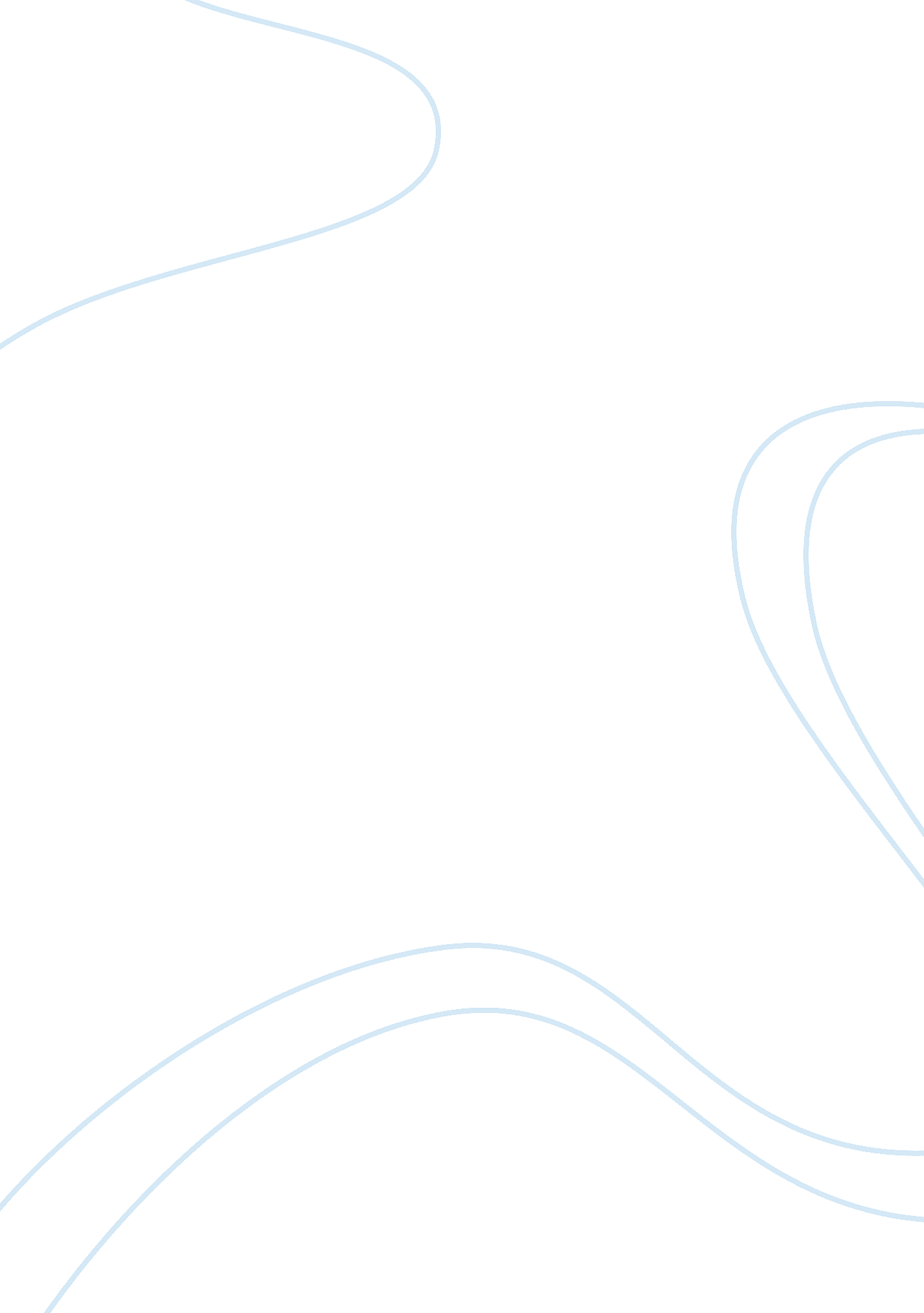 Chinese american discussion homeworkScience, Social Science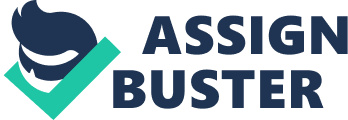 Chinese American discussion homework The Ivy League has been accused of discriminating Asian Americans as they limit the number of Americans they admit in the institutions (Friedersdorf 1). For the case of the Harvard University the enrolment rates for the Asian Americans has reduced from 20. 6% to 16. 5 from 1993 to the last ten years (Friedersdorf 1). For the case of the Whites, the numbers are still the same. Fareed says that for the case of Caltech as well as the California University, Berkeley the population of the Asians stands at 40% (1). 
In the schools, the Asians are faced with the challenge of language barrier as most of them are not well conversant with the English language. Due to their racial affiliation, they are discriminated by the Whites. The diversity of culture of the Asian Americans is also an issue especially when they mingle with their White counterparts. Education attainment will also be an issue as the gap between the races is difficult to be narrowed. 
Friedersdorf indicates that for the previous twenty years, the number of Asians scooping the top most academic awards in the California Institute of Technology has escalated and most of them have been named semifinalists in the National Merit Scholarships (1). Nonetheless, the performance of the Chinese is exemplary regardless of the challenges they meet due to their racial affiliation. They performed well at school as they were forced to study both during daytime and nighttime by their parents in order to be at par with their White counterparts. The fact that the Chinese Americans are undermined based on their race, makes them more motivated to study harder and attain their grades based on merit and diligence (Zakaria 1). 
Works Cited 
Friedersdorf, Conor. “ Is the Ivy League Fair to Asian Americans?” The Atlantic, 21st Dec, 2012. Web. 16 May 2014. ‹http://www. theatlantic. com/politics/archive/2012/12/is-the-ivy-league-fair-to-asian-americans/266538/›. 
Zakaria, Fareed. “ The Thin-Envelope Crisis”. Time, 15th April, 2013. Web. 16 May 2014. ‹http://content. time. com/time/magazine/article/0, 9171, 2140209, 00. html›. 